Uitnodiging Kubizz-sessie donderdag 12 september 2019InnovatiemanagementKubizz bijeenkomsten kenmerken zich door o.a. het behandelen van actuele ‘KAM’ gerelateerde thema’s, zoals kwaliteit, veiligheid en milieu. Tijdens deze bijeenkomst richten wij onze pijlen op het thema ‘Innovatiemanagement’. Veel bedrijven besteden aandacht aan ‘Productontwikkeling’, maar als wij aanpassing/vernieuwing breder trekken in een organisatie dan komt Innovatiemanagement in beeld. Het zijn specifieke managementsystemen die zorgvuldigheid en continuïteit van de implementatie van dit thema vorm geven. Genoeg stof dus om hierover van gedachten te wisselen.Spreker over dit onderwerk is de heer Drs. Gert Staal. Hij is Innovatiemanagement expert en o.a. bestuurslid Total Innovation Management Foundation en Program Manager innovatie programma’s Nyenrode Business Universiteit. Tevens co-auteur van de Innovation Management Standard. 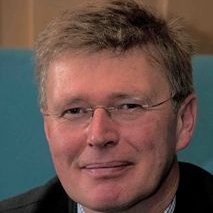 PROGRAMMA:15.30-16.00) Welkom (incl. drank)) Introductie thema Innovatie in bedrijfsleven (= innovatie en innovatie-management);) Introductie Innovatie Management Standaard17.30-18.00) Pauze (incl. eten en drank);18.00-19.00) Introductie Standaard Assessment Checklist en Case gebruik van                      Checklist in de praktijk.Adres:NH-HotelDe Maas 25684 PL BestBij het hotel is voldoende parkeerplaats.Wij hopen vele leden van Kubizz en leden van andere kwaliteitsnetwerken te mogen begroeten tijdens deze bijeenkomst. Het bestuur van Kubizz is er helemaal klaar voor.INSCHRIJVEN EN INFORMATIEU kunt zich vóór 5 september inschrijven via secretariaat@kubizz.nuVoor informatie kunt u contact opnemen met René van Dam bestuurslid Kubizz (06-53663167).KOSTENVoor leden gratis. Voor leden van andere kwaliteitsnetwerken Euro 20,- . Zie voor informatie over het lidmaatschap de website www.kubizz.nuVoor het jaarprogramma 2019 van Kubizz-sessies ga naar: www.kubizz.nu